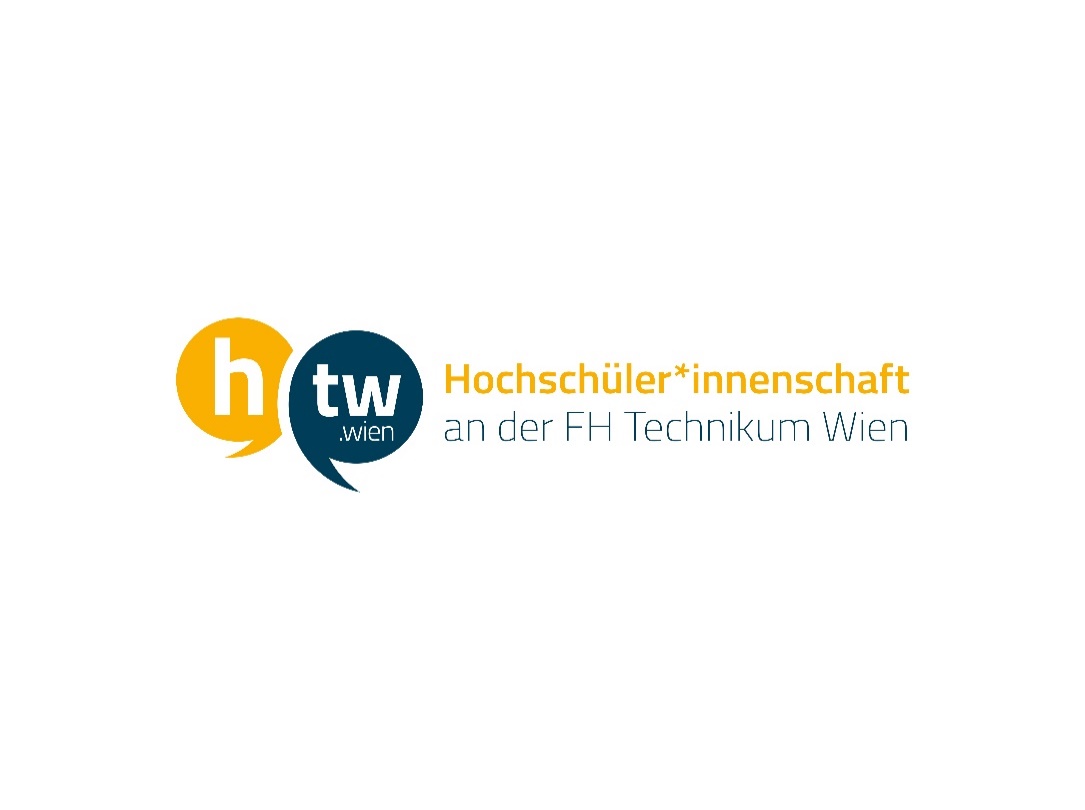 Bitte alle Felder, die nicht grau hinterlegt sind, vollständig und leserlich ausfüllen! Das Formular sowie alle zugehörigen Belege & Unterlagen im Büro B2.08 abgeben oder in den Postkasten vor dem Büro einwerfen! Du erklärst mit der Abgabe dieses Antrages, dass du die Datenschutzerklärung auf der HTW-Website unter „Downloads“ zur Kenntnis genommen hast!
Mit meiner Unterschrift bestätige ich die inhaltliche und rechnerische Richtigkeit der beiliegenden Rechnungen sowie die Einhaltung der Grundsätze der Wirtschaftlichkeit, Sparsamkeit und Zweckmäßigkeit.Beleg Nr. Nachname:Nachname:Vorname:Vorname:Straße, PLZ, Ort:Straße, PLZ, Ort:E-Mail Adresse:E-Mail Adresse:Telefon:Telefon:IBAN:IBAN:BIC:BIC:Beleg Nr.Rechnungsnr. (extern)Rechnungsnr. (extern)Rechnungsnr. (intern)Rechnungsnr. (intern)Grund der RechnungGrund der RechnungGrund der RechnungGrund der RechnungBetrag∑BuchungsvermerkeZahlungsvermerkeUnterschriftUnterschriftVorsitzOrt; Datum: Referent*in für wirtschaftliche AngelegenheitenOrt, Datum: